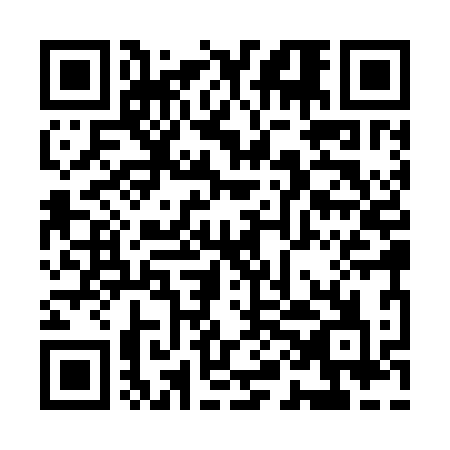 Ramadan times for Coxs Mills, West Virginia, USAMon 11 Mar 2024 - Wed 10 Apr 2024High Latitude Method: Angle Based RulePrayer Calculation Method: Islamic Society of North AmericaAsar Calculation Method: ShafiPrayer times provided by https://www.salahtimes.comDateDayFajrSuhurSunriseDhuhrAsrIftarMaghribIsha11Mon6:276:277:401:334:537:277:278:4012Tue6:256:257:381:334:537:287:288:4113Wed6:246:247:371:334:547:297:298:4214Thu6:226:227:351:324:547:307:308:4315Fri6:216:217:341:324:557:317:318:4416Sat6:196:197:321:324:557:327:328:4517Sun6:176:177:311:314:567:337:338:4618Mon6:166:167:291:314:567:347:348:4719Tue6:146:147:271:314:577:357:358:4820Wed6:126:127:261:314:577:367:368:5021Thu6:116:117:241:304:587:377:378:5122Fri6:096:097:231:304:587:387:388:5223Sat6:076:077:211:304:587:397:398:5324Sun6:066:067:201:294:597:407:408:5425Mon6:046:047:181:294:597:417:418:5526Tue6:026:027:161:295:007:427:428:5627Wed6:016:017:151:285:007:437:438:5728Thu5:595:597:131:285:007:447:448:5829Fri5:575:577:121:285:017:457:458:5930Sat5:555:557:101:285:017:467:469:0031Sun5:545:547:091:275:017:477:479:021Mon5:525:527:071:275:027:487:489:032Tue5:505:507:051:275:027:497:499:043Wed5:495:497:041:265:037:507:509:054Thu5:475:477:021:265:037:507:509:065Fri5:455:457:011:265:037:517:519:076Sat5:435:436:591:265:037:527:529:087Sun5:425:426:581:255:047:537:539:108Mon5:405:406:561:255:047:547:549:119Tue5:385:386:551:255:047:557:559:1210Wed5:375:376:531:245:057:567:569:13